Board Chairperson Position details Organisational EnvironmentVictorian Institute of SportThe Victorian Institute of Sport Limited (VIS) was set up to assist the development of Victoria’s best athletes. It was established by the State Government in 1990.The board of the Victorian Institute of SportArticle 26 of the Articles of Association for the VIS states that ‘there shall not be less than three Directors, and all shall constitute of the Board of Directors’. It is customary for there to be around eight Directors on the Board.  Article 27 provides that the Minister administering the Sport and Recreation Act 1972 shall be entitled to appoint and remove the Directors.Article 28 provides for the Minister to appoint one of the Directors to be the Chair. Organisational Vision and ValuesOur vision Inspiring Victorians through international sporting success.Our missionTo provide leadership that enables talented Victorian athletes to excel in sport and life.Our values Excellence – we all lead by example and strive to be ahead of the game.Courage – we are relentless in facing challenges head on.Passion – we bring energy and excitement to everything we do.Community – we see the potential in everyone and support each other to collectively to do amazing things.Simplicity – we work on small things each day which allow us to reach our goals.Success - we strive for greatness and celebrate success.Accountabilities As chairperson Set an appropriate boardroom culture Build a high performing board with the necessary mix of skills, knowledge and abilitiesAssist directors understand their role, responsibilities and accountabilities and arrange adequate support Keep the Board apprised of developments in government policy, priorities and reporting Establish an effective and constructive working relationship with the Chief Executive Officer (CEO) of the organisationManage the evaluation of the performance of the Board as a whole, individual members and the CEOAct as the key liaison point between the Board and CEO of the organisation Represent the Board to external parties and be an official spokesperson of the entity along with the CEODesign and manage the Board agendaLead the Board’s meetings.General Ensure the VIS meets the requirements of the Corporations Act 2001 (Cth).Attend and actively participate in a minimum of 75 per cent of Board meetings and any committee meetings you are involved in that are held during the year.Participate on a sub-committee of the board, and serve on ad-hoc committees as necessary.Help communicate and promote the VIS’s mission and programs to the community.Become familiar with the VIS’s finances, budget, and financial/resource needs.Understand the policies and procedures of the VIS as they apply to the board.Undertake the induction and orientation program offered by the VISUndertake identified and agreed training and development in order to fully discharge your responsibilities Bring any conflict of interest or potential conflict of interest to the attention of the other members of the board.Adhere to the Public Sector Standards Commissioner’s director’s code of conductSpecific to the Victorian Institute of SportOversee the development and approval of statements of priorities and strategic plans for the operation of the VIS and monitor compliance with those statements and plansOversee the development and approval of financial and business plans, strategies and budgets to ensure the accountable and efficient provision of services by the VIS and the long term financial viability of the VISEstablish and maintain effective systems to ensure that the services provided meet the needs of the athletes served by the VIS and that the views of users and providers of services are taken into accountMonitor the performance of the VIS to ensure that-the VIS operates within its budget;its audit and accounting systems accurately reflect the financial position and viability of the VIS;the VIS adheres to its financial and business plans, strategic plans and statements of priorities;effective and accountable risk management systems are in place;the VIS continuously strives to improve the quality of the services it provides and fosters innovation;committees established or appointed operate effectivelyAppoint a CEO of the VIS and determine his or her remuneration and the terms and conditions of appointment, consistent with any government policiesMonitor the performance of the CEO each financial year having regard to the objectives, priorities and key performance outcomes specified in the VIS 's statement of priorities Ensure that the Minister and the Secretary are advised about significant board decisions and are informed in a timely manner of any issues of public concern or risks that affect or may affect the VISEstablish a Finance/Audit Committee and other required committee/s.Selection criteriaPersonal qualities  Personal and professional integritySound independent judgementTrust and confidentialityHonestyCommitment Experience, knowledge and skills Highly desirablePrevious experience as a directorFormal governance trainingStrong strategic expertise applicable to the sport industryThe ability to maintain effective professional and working relationships with stakeholders including government and the communityGenuine interest in the sport sectorHigh level interpersonal and influencing skills, including the ability to work within a teamDesirableThe ability to mentor the CEOPrevious experience as a chairpersonSpecialist expertise Specialist expertise in one or more of the following areas would be highly regarded:Academic expertise in disciplines such as sports management, coaching and sport science as they relate to high performance sportCorporate communicationsCorporate governanceExecutive management  Finance and auditCurrent or former high performance athlete who has participated in a sport academy or institute program, been selected for a national team or squads and has a strong understanding of what athletes need from the VISCurrent or former high performance coach who has a strong understanding of the dynamics of coaching in a sport academy or institute contextInformation and communications technologyLawRisk managementSport management at the national or state level including the conduct of elite level competition and the selection of, and provision of support for, representative athletes and teams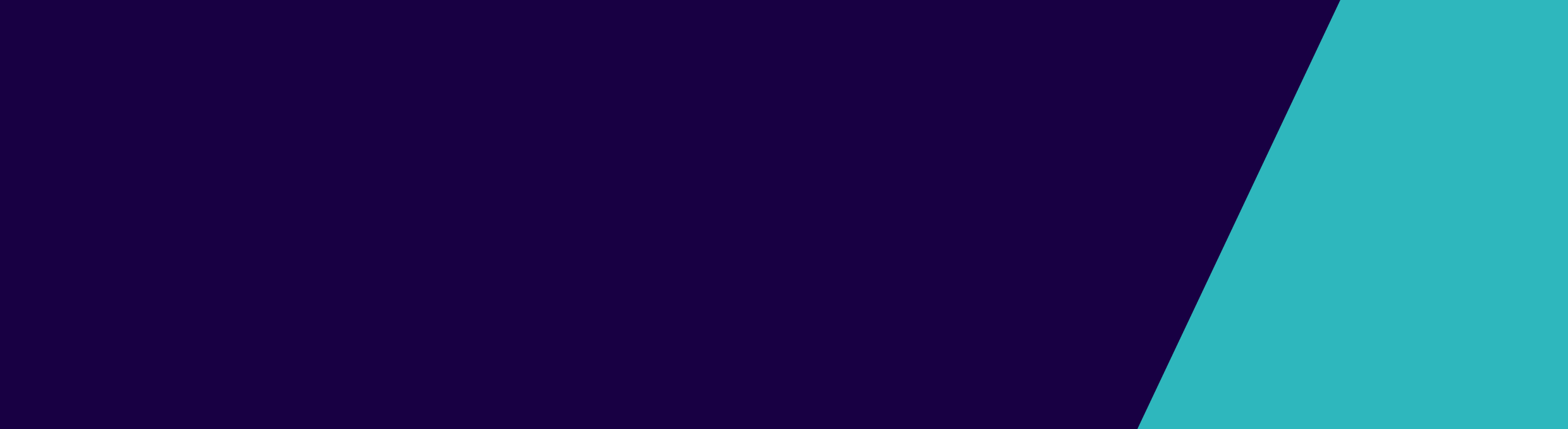 Title:Chair, Victorian Institute of SportWork Location:Lakeside Stadium, Albert ParkEmployment Type:Voluntary, Part-time 